Dear Year 6, Parents & Carers, Here is our enquiry question for this half term. Please use these ideas to help your research or bring things into class to support your learning.Have Fun!Mrs Cockman, Miss Heckels & Mrs Penfold 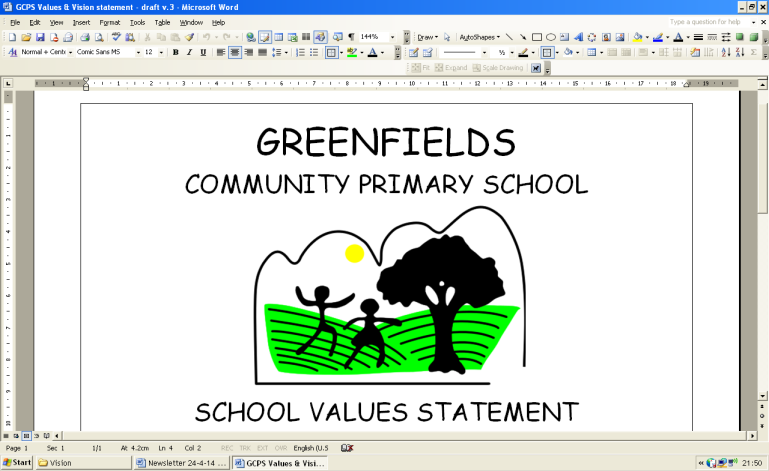 Upper Key Stage 2 ~ Summer IICURRICULUM OVERVIEWHow is the Tyne Bridge strong enough to hold all the Great North Run runners?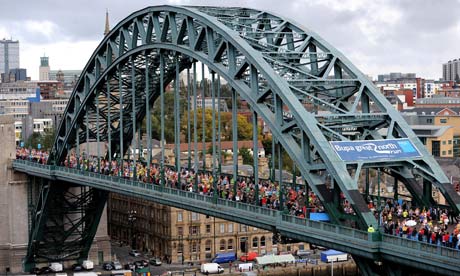 As MUSICIANS & PERFORMERS we will:Learn the songs from Joseph & his Technicolour Dreamcoat for our Year 6 leaver’s performanceChoreograph dances to go alongside the chorus singingAct in role and ensure that we project our voices loudly and clearlyCreate scenery, sets and costumes for the performanceAs Designers we will:Design their own bridge by convincingly justifying  their plan to someone else (e.g. why they have selected specific materials or market research evidence)Compare bridges by talking about their featuresUse tools and materials precisely, changing the way they are working if necessary Explain how they have strengthened, stiffened or reinforced a complex structure, using specific shapes Select and use appropriate joining techniquesCome up with a way to test and evaluate their final product Evaluate and improve how their mechanical systems or electrical systems workAs MATHEMATICIANS we will: Use precise measurements of length and weight in the construction of our bridges and the evaluation of their strengthAs MUSICIANS & PERFORMERS we will:Learn the songs from Joseph & his Technicolour Dreamcoat for our Year 6 leaver’s performanceChoreograph dances to go alongside the chorus singingAct in role and ensure that we project our voices loudly and clearlyCreate scenery, sets and costumes for the performanceAs Designers we will:Design their own bridge by convincingly justifying  their plan to someone else (e.g. why they have selected specific materials or market research evidence)Compare bridges by talking about their featuresUse tools and materials precisely, changing the way they are working if necessary Explain how they have strengthened, stiffened or reinforced a complex structure, using specific shapes Select and use appropriate joining techniquesCome up with a way to test and evaluate their final product Evaluate and improve how their mechanical systems or electrical systems workAs SCIENTISTS we will:Understand the forces which hold bridges up and support tunnelsUnderstand mechanical systems which move the Swing bridge and the Millennium bridgeAs READERS we will:Read ‘Inkheart’ – a metaphorical ‘bridge’ into other worlds and make inferences about the characters and their thoughts, feelings and behaviourAs Designers we will:Design their own bridge by convincingly justifying  their plan to someone else (e.g. why they have selected specific materials or market research evidence)Compare bridges by talking about their featuresUse tools and materials precisely, changing the way they are working if necessary Explain how they have strengthened, stiffened or reinforced a complex structure, using specific shapes Select and use appropriate joining techniquesCome up with a way to test and evaluate their final product Evaluate and improve how their mechanical systems or electrical systems workAs GEOGRAPHERS we will: Use maps, aerial photos, plans and web to describe what a locality might be like, particularly the Quayside, and investigate the many ways of crossing the River TyneDescribe how some places are similar and others are different in relation to their human featuresUnderstand why the bridges were built and what their purpose or function isRecognise key symbols used on ordnance survey maps and use OS maps to answer questionsAs ARTISTS we will:Look at the work of Jim Edwards who has produced artwork of North East landscapes and bridgesPlan and create a piece of art that meets a given criteriaCreate a piece of art using digital imagesAs HISTORIANS we will:Summarise the main events from a specific period in history, explaining the order in which key events happened – understanding how and when the bridges were constructed across the River TyneAs GEOGRAPHERS we will: Use maps, aerial photos, plans and web to describe what a locality might be like, particularly the Quayside, and investigate the many ways of crossing the River TyneDescribe how some places are similar and others are different in relation to their human featuresUnderstand why the bridges were built and what their purpose or function isRecognise key symbols used on ordnance survey maps and use OS maps to answer questions